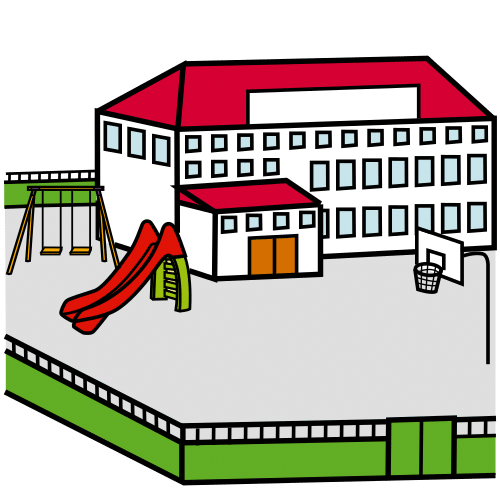 PRUEBAPRUEBAPRUEBA